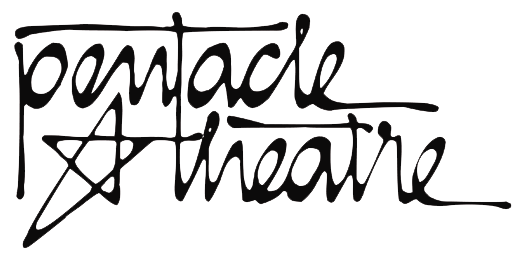 2019 Director’s HandbookRevised 2.20.19Director’s handbookTable of contentsKey contacts	62019 Board	6Committee chairs:	8Facilities	8Other contacts	9Administration	10Office support	10Membership requirement	10Keys	10Royalties/scripts/scores	10Copyright and performance rights	10Music rights	11Production dates	11Benefit Performances	11Budget	11ASL Interpreters	12Stipends	12Stipend agreement	13Board liaison	14Graphic design	14House managers	14Photographer	14Program designer/editor	14Tickets and seating	15Regular performances	15Seating guidelines	15Discounts	15Holding the show	15No late seating	15Dress rehearsal audiences	15Director’s seats	15Wait list	15Costumes	16Wigs	16Makeup	16Director’s timetable	17Auditions and casting	19Minors at Pentacle Theatre	19Our commitment to a harassment-free theater	19Removal/replacement of a cast or crew member	20Cast and crew information	21Orientation	21Minors at Pentacle Theatre	21Our commitment to a harassment-free theater	21Beverages for cast and crew	21Complimentary tickets for cast and crew	21What to do in the event of an accident or injury	23Rehearsal space guidelines	24Preshow announcement policy	26Theater building care	27Theater security	27Heating and cooling system	27Parking	27Use of theater truck	27Housekeeping	27Recycling at Pentacle	28Closing night (see closing night chore list)	28Smoking policy	28Fire and safety regulations	28Fire lanes	28Decks, stairs paths and aisles	29Theater exits	29Fire extinguishers	29Open flames	29First-aid kit	29Power tools	29Glow tape and spike tape	29Set design and construction	30General guidelines	30Tech schedule – Please see Technical Director timeline for more information	30Furniture and props	30Strike	31Sound and light equipment	31Electrical rules and guidelines	32General	32Maintenance	32Lighting	33Sound resources and guidelines	34Guidelines	34Attachments	35Draft Technical Director’s Timeline	35Policies:	35Guidelines	35Forms	35Legal References	35Key contacts2019 BoardJodi Deming – President 503-932-3379jodi@pentacletheatre.orgExecutive AssistantSalem HealthJon Stuber – Vice President
(503) 329-4712
jon@pentacletheatre.org
Account ManagerAldrich BenefitsMary Ann Potter – Secretary(503) 881-5251mpotter@pentacletheatre.orgCorporate TrainerSAIFJill Sorensen – Treasurer(503) 983-0429jill@pentacletheatre.orgSenior Program DirectorIntegrated Services Network Support Services BrokerageDavid Ballantyne(503) 798-8473davidballantyne@pentacletheatre.orgBranch Operations ManagerOregon Department of Human ServicesChris Fletcher(503) 856-5223
chrisfletcherl@pentacletheatre.org
Travel Consultant/Owner of Top Dog TravelBrett Hochstetler(503) 569-9233brett@pentacletheatre.orgParts and small engine salesRickreall Farm SupplyTodd Logan(503) 302-4111todd@pentacletheatre.orgAdministrative Law JudgeState of OregonLizabeth Rogers(310) 387-5606lizabeth@pentacletheatre.orgDocumentary filmmakerStaff:Lisa Joyce – Executive DirectorCell: (503) 409-3971Office: (503) 485-4300 ext. 108lisa@pentacletheatre.orgChris Benham – Technical Director(971) 370-0144Theater: (503) 364-7200chris@pentacletheatre.orgSarah Braff – Ticket Office RepresentativeCell: (503) 580-8245Office: (503) 485-4300sarah@pentacletheatre.orgDavid Mansfield – Facilities Maintenance Coordinator(971) 716-5079david@pentacletheatre.orgJulia Sargent  – Box Office Management AssistantOffice: 503-485-4300Cell: 503.522.4004julia@pentacletheatre.orgCommittee chairs:CostumesSusan Schoapssschoaps@gmail.com503-581-3544Cell: 503-580-4587FacilitiesTony ZandolHome: (503) 371-8280Cell: (503) 409-3041Theater: (503) 364-7200tzpentch@comcast.net HospitalityKaren and Chris McCartypentaclehospitality@yahoo.com Karen: karenmccarty@comcast.net503-851-6785Chris: ibtrkn2@comcast.net503-851-1549Marketing – beginning Jan 1Cesie Scheuermanncesiedelve@gmail.com503-779-5546PropsChris Benham – Technical Director(971) 370-0144Theater: (503) 364-7200chris@pentacletheatre.orgSocial MediaDavid Ballantyne(503) 798-8473davidrballantyne@gmail.comStudent and Community NightRachel Duncanpentaclestudentnight@gmail.com503-819-4468Sound/Audio ChairMichael McIntoshHome: 503-370-8913Cell: 503-931-7577Mcintosh.audio@icloud.com Wigs & HairVacant Make up contactIsaac Joyce-Shawisaacjoyceshaw@gmail.com971-304-8862FacilitiesRehearsal Facility145 Liberty St. NE, Suite 102Salem, OR 97301Theater location324 52nd Ave NWSalem OR 97304503-364-7200Electrical / Lighting, plumbing or heating issuesJordan Mackor(971) 370-0042Other contactsAlarm & SecurityGreg BlankenshipAlarm NW Tech503-871-0830503-361-0830Antwest2@gmail.comPhotographerLonnie Thurston971-304-9711Lonnie_thurston@yahoo.comPiano TunerMatt or ChrisNorthwest Piano Service503-371-8863Poster ArtistBill HelwigGraphic Ingenuity 503-510-4149helwiggles@comcast.netProgram Designer/EditorCarlee Wrightcarleewright@gmail.comWeb MasterLisa Joyce, Executive Director503-485-4300 ext. 108503-409-3971lisa@pentacletheatre.orgAdministrationOffice supportThe business office supports directors’ administrative work (i.e., eNews, copying resources, script ordering, budget information, keys, marketing, web posting, poster and program printing). The business office ensures compliance with copyright law, and maintains a complex database of patron records, donors and volunteers.Photocopying is governed by copyright and licensing restrictions. No illegal photocopying is permitted at the Pentacle Theatre ticket office. Membership requirementA person must be a member in good standing of the theater to direct. The office will deduct the membership fee from the director’s stipend if necessary.KeysThe week before auditions, the executive director will provide the director with two sets of keys and the security code for the Bishop Building. Each key will open the rehearsal space and the office. (Be sure to assign one of your key sets to your earliest arriving crewmember to let others in). One week before the show moves into the theater, the executive director will issue (a) master key(s) to the theater. To receive a stipend, the director must return all keys to the executive director within one week of the show closing. (See Theatre Key Policy.)Royalties/scripts/scoresThe business office is responsible for making all arrangements for ordering scripts, scores, etc. Scripts for non-musical shows become property of cast and crew. For musical productions, directors are responsible for returning rented or borrowed scripts and orchestrations to the business office within three days of closing. The cast is responsible for removing all pencil marks from rental scripts before returning. Pentacle will collect a deposit for each libretto to ensure librettos are returned in good condition. The business office may deduct penalties for late returns and missing librettos from the director’s stipend.Copyright and performance rightsReview the language in the licensing agreement for your play or musical. Failure to abide by the terms of the agreement may result in increased fees and the licensing agency may not allow the theater to produce their plays in the future. Terms typically address gender of performers, alterations to the time, locales or setting of the plays. Most contracts prohibit videotaping the performance without written permission. Contact the executive director if you want to seek permission to record the production or request a change to the script, casting, time, locale or setting of the play. Music rightsIf the music is an integral part of your production—characters mention the title, dance to a portion of it or music is underscoring your production—you must have grand rights for the music. This is a time-consuming process and affects the budget of your production (requiring board approval). Initiate this work as soon as you can. The executive director can assist. See “Using Recorded Music—Legally.”Production datesThe governing board sets the production dates of all plays. Only the board can add performances within the scheduled run dates or change production dates. If a show is selling out, the board may ask the director and cast to add a performance. The cast must consent to added performances.Directors must inform the office if the play is unique such as not having an intermission as soon as they have made that determination. Benefit PerformancesThe executive director will inform directors of benefit performances. Information will include any requirements or request the benefit sponsor may have (i.e., speech prior to performance etc.) BudgetThe director is responsible for preparing the show’s budget when proposing the show. Within two weeks of the board’s selection of the season, the show director, the executive director and technical director will review and firm up the show budget. A second review will happen prior to auditions. If a director of a musical needs librettos earlier than the usual two months prior to opening, or requires more librettos than in the standard package, the director of the musical must inform the executive director as early as possible. This will allow time for the board to approve the budget and for the theater to avoid rush shipping costs. The board must approve any changes to the budget. The director (not the liaison or other production team member) will present requested increases before the board. Write the name of the production, the purchaser’s name and the intended use of the materials (props, costumes, etc.) on all receipts. These receipts are your proof of purchase. The office will not reimburse expenses without these receipts. Use the  The director must contact the business office for any cash advances. The business office will only issue advance payments to the director. The director may authorize certain members of the cast and crew to purchase necessary materials but must take final responsibility for payment. Use the reimbursement request form to submit all expenses to the office, even when an advance has been issued. Only the executive and technical directors may charge purchases in the name of Pentacle Theatre.The director must provide all receipts with documentation to the business office for timely reimbursement. The business office will prepare and reconcile the final show budget to actuals and provide that recap and provide the director with a breakdown of all costs against budget.The director is responsible for gathering all receipts and reimbursement request forms for presentation to the business office within 30 days of the show closing.Failure to submit the reimbursement request form and receipts within the timeline will result in forfeiture of the director’s stipend. All theater-owned costumes and rentals must be returned prior to payment of the director’s stipend. ASL InterpretersPlease work with the executive director if you desire to have a rehearsal or performance interpreted. It is important that we plan appropriately for budget and for meeting the needs of Deaf patrons. StipendsNo maximum for individuals filling multiple roles. Director of a musical	$500Non-musical director	$450Music director	$500Vocal director	$150 to $350Choreographer (depending on complexity)	$150 to $350Rehearsal pianist (up to)	$150 to $350Each musician – Maximum of 10	$500The director will consult the music director on all aspects of the production, including the configuration of the pit. The music director will participate in presentation of musical proposals to the board. Adopted January 23, 2017, by the Pentacle Theatre board.To receive a stipend, an individual must file a W-9 with the business office by opening night. See the following agreement. The office will not pay a stipend without a completed W-9 and a document showing the amount agreed to by the director and staffer / musician. Both parties must sign and date BOTH documents provided below. Stipend agreementI ________________________ understand that I am to receive a stipend of $ _________________ for my full participation as ______________________ in Pentacle Theatre’s production and performance of __________________ during the ______________ Season.Signed this _____ day of _________, _____. Staff / Musician ______________________________ (date) _______________ Director ____________________________________ (date) _______________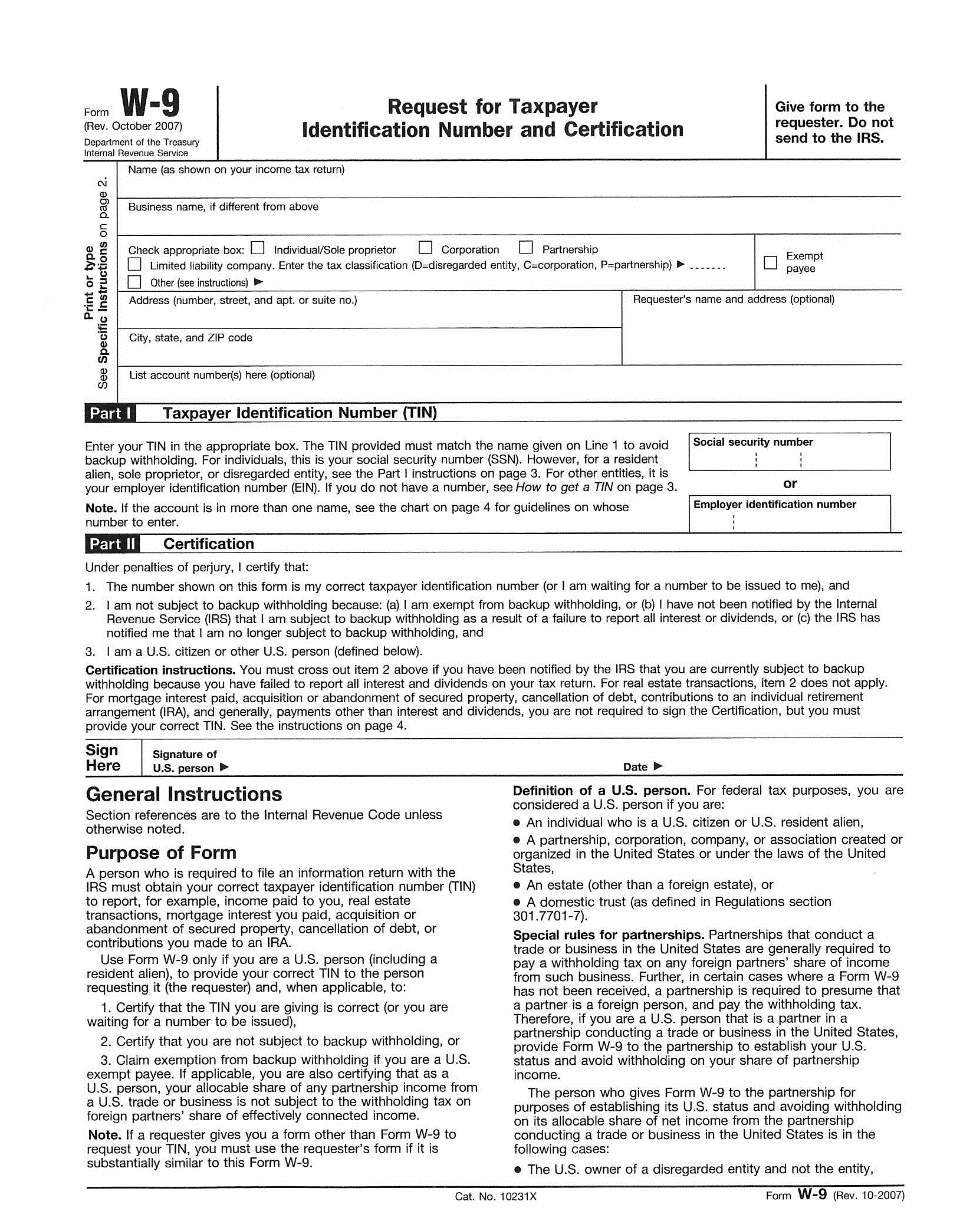 Board liaisonThe board will appoint one of its members to serve as liaison for each production. The executive director will inform directors of board liaison appointments. This person will be available to orient cast and crew to the workings and policies of the theater. See Board Liaison “cheat sheet.”Graphic designThe executive director and marketing committee chair will work with the graphic designer and directors. The initial artwork must be ready for inclusion in the season ticket brochures—mailed in July—with the goal of having a consistent look and feel across the season. Directors will have an opportunity to express a vision and expectation after the board has selected the season and directors. Final approval of poster designs rests with the executive director and marketing committee chair.House managersThe hospitality chair will assign one or more members of the hospitality guild to act as house manager(s) for the duration of the play. The Hospitality Guild Co-Chairs schedule the crew that sell tickets, usher and greet patrons, and serve beverages for all performances including benefits. The persons selling alcohol must have an OLCC permit to serve. The hospitality crew is an essential part of the production team and should be encouraged to feel they are part of the show—please introduce them to cast/crew and invite them to social functions, etc. PhotographerThe director should work with the photographer to schedule headshots and rehearsal photos. The theater photographer takes pictures of cast/crew members for the program and of each production prior to opening night. A new headshot is required for anyone who has not been involved in a show for that current season. Due to limited copy space in the program, the number of photographs used will be at the discretion of the executive director and program designer/editor. Please check with the executive director and program designer/editor to see if cast member photos are already on file for that current season, prior to scheduling headshots with the photographer.The photographer will usually take dress rehearsal shots opening week. See Draft Technical Directors timeline.Program designer/editorThe executive director works with the graphic designer to ensure that the program designer/editor has the artwork that they need. The program designer/editor will provide a list of deadlines and expected formats for the program material submitted by the director. The director will have an opportunity to review and make corrections to the program. Send all edits to the program designer/editor and copy the executive director. The executive director will review the final proof. Tickets and seatingRegular performances The theater uses a reserved seating system (except on student night, community night and benefit performances). There are spaces on house right for wheelchair seating. If there are no wheelchair patrons, the House Manager has the option of selling those seats. To ensure compliance with Fire Marshall Regulations, no seats may be added to the auditorium for performances.Seating guidelines (for tickets sold at theater’s box office)The box office opens 45 minutes before curtain. In the event of a sold-out show, patrons should line up at the box office to buy tickets or to get on the waiting list. Pentacle Theatre sells tickets on a first come, first served basis. The theater does not build a wait list over the phone.DiscountsTickets on Wednesdays and Thursdays cost less than “peak” performances Friday through Sunday. With proper identification, Pentacle members, seniors (62 and older), students and groups of eight or more may receive a $1.50 discount on any performance (except benefits). The patron must request the appropriate discount at the time of purchase. There are no refunds.Holding the showIn the event of a last-minute influx of late patrons, the director may decide to hold a show in consultation with the house manager.No late seatingOnce the show has started, no one may seat latecomers. Latecomers can watch the show in the lobby and take their seats at intermission.Dress rehearsal audiencesOur Student/Community Night Chair arranges audiences for final dress rehearsals. See the Pentacle Theatre website for community service and student night policies. Email questions to pentaclestudentnight@gmail.com. Director’s seatsRegular Shows: The director has two complimentary reserved seats. (Sec A Row 5 Seats 6/7). The director has three seats to sell. (Sec A Row 5 Seats ). The director will let the house manager know the status of those seats and ensure the theater receives payment for those seats. Benefits and dress rehearsals: The director has only two complimentary reserved seats (A, 5, 6/7) on benefit nights. Wait listThe wait list is first-come, first-served and only for patrons are at the theater. The office does not build the wait list over the phone. No person (including the director) may place an absent person on the wait list.See page 20 for complimentary ticket policy.CostumesThe board appoints a costume chair to oversee the theater’s costumes and use of the costume room. The theater has an extensive costume collection. Directors are encouraged to use existing costumes or make costumes rather than rent them. The director or costumer must contact the chair regarding the use of theater costumes in their show and set up an appointment to see the costume room. The costume chair will be familiar with theater policies regarding the use of costumes.Do not cut, paint or glue any costume in Pentacle Theatre’s inventory without the express permission of the Costume Committee Chair.As a rule, costumes will not be available for purchase by cast members although the costume chair will consider exceptions. WigsContact the wig chair to make an appointment to pull wigs for your show. Consult with wig chair prior to purchasing new wigs. On closing night, leave all wigs in the dressing room for the wig chair to collect. Ask the wig chair for guidance. MakeupThe theater has a small supply of make up for special designs. It’s best to determine make up needs prior to moving the show into the theater, in the event special orders are necessary. Contact the Makeup Chair if you want to use the theater’s supplies. Ask for assistance with design questions, especially if prosthetics will be used. It’s important to respect the time of these important volunteers. Make an appointment a few days ahead of time.Director’s timetableRefer to Draft Technical Director timeline for other key dates. Orientation:The first four shows in September of the prior year.The second four shows in Apri1 of the current season.Seven weeks prior to auditions:Director prepares draft news release for auditions to executive director.Executive director will forward draft to marketing committee member assigned to draft the news release in the proper format.Five or six weeks prior to auditions:Executive director will send the final press release to media outlets, post it on the website and publish in eNews.Marketing committee will create a Facebook event.Three weeks prior to auditions:Assemble production staff.Contact board liaison.If you need help in recruiting cast and crew, contact the executive director. The week prior to auditions:Pick up audition packet.Sign out theater key for audition (to be returned immediately after auditions.Check out rehearsal space keys.No later than two days after casting:Electronically submit program information to the program designer/editor.Electronically submit cast and crew list to executive director.Return completed photo release agreements to the office.Call photographer to schedule headshots of cast for the program.Contact the costume chair. Tape out set in rehearsal space. Use gaffe tape only. First week of rehearsals:Circulate policy acknowledgment google form to cast and crew.Four weeks prior to moving in to theater:Technical director attends run through.Convene production team and technical director to ensure that the show is ready for move in, including set dressing items. Review set construction timeline provided by technical director.Contact board liaison.Participate in “paper tech” Saturday prior to move in. Confer with technical director for date of first night on stage – Monday is often a set build party, not a rehearsal. One week prior to moving in to theater:Check out theater key(s) from office and sign key policy agreement. Get alarm system code for your production.Return all required stipend agreement forms to the office. After moving into the theater and prior to opening:Clean auditorium, lobby and restrooms before community and student nights; Pentacle staff cleans prior to opening night.Closing night (please refer to the closing night checklist):Pick up stipend checks from business office by close of business Friday.Leave theater in excellent condition closing night, including backstage, light booth, storage areas, costume rooms and downstairs areas.Remove all furniture and props, including all rentals and borrowed materials (may be stored in the lobby overnight only), from the set and return to private owners or to the Glogau. See Strike list. Distribute musicians’ and production team members’ stipend checks. After closing:Take costumes that need dry cleaning to Quality Shirts & Laundry – ask them to be sure to charge to your show. Do not take washable items to the dry cleaner. Wash costumes before returning them to the costume room.Pick up, return all dry-cleaned costumes to theater, and replace in proper location within 30 days.Submit completed reimbursement request form and all receipts, within 30 days of closing, to the business office for approval. It is the business office’s responsibility to verify your budget, not to balance it. Please be sure it is complete. If you should need assistance, please contact the business office.Collect and return to executive director all keys no later than one week after closing.Collect and return all musical scores and scripts to business office within three days of closing. Examine scripts for marks and ensure they are erased.Write a thank you card from you to the cast and crew.Auditions and castingThe director and the executive director will schedule auditions generally eight to 12 weeks prior to opening. Auditions are open to anyone who wishes to attend. Auditions can be held at the theater or downtown rehearsal studios. As a courtesy, the incoming director should clear arrangements with the director in residence at the theater or the rehearsal space at the time of auditions.The marketing committee will work with the director to develop a news release announcement, the executive director will post it on the website and the social media team will create a Facebook event for the auditions.The board discourages the pre-casting of a show. However, the board may approve limited pre-casting if necessary. If a part is pre-cast, the audition announcement must include that information. Review the board’s Casting Best Practices. No later than two working days after fully casting, the director or designee must submit a complete cast and crew list (including mailing address, email address and phone numbers) to the executive director and to the program editor. The executive director will post the cast in the audition event on Facebook and theater’s website. Please discourage cast members and others from posting about the auditions until after the theater’s official announcements on FB and the website.The program editors will provide a complete list of deadlines for program materials. These documents must be submitted electronically (by email attachments or data stick) using Word or Excel compatible programs. An electronic copy of an Excel template is available from the office.The director or designee must notify everyone who auditions (in person, by phone or by email) about casting decisions. The business office will not deliver this information.No director may take a role in a play he or she is directing without the consent of the board, unless it is due to the emergency absence of a cast member.Minors at Pentacle TheatreThe Pentacle Theatre board recently adopted guidelines for minors that will help prevent incidents, clarify expectations and protect the theater and children. Please take the time to review and incorporate the guidelines into your communications with minors and their parents or guardians. Our commitment to a harassment-free theaterSimilarly, the theater has adopted a statement of commitment to a harassment free theater, addressing sexual harassment. A broader policy addresses the disciplinary approach to harassment of any kind at the theater such as teasing, bullying, etc.). Removal/replacement of a cast or crew memberIf a cast or crew member is not meeting expectations, the director will inform the board liaison about the situation. The director will make a reasonable effort to help the volunteer meet the needs of the production. If the actor or crew member does not improve sufficiently with coaching or extra rehearsal time, the director may elect to remove the volunteer. The director and another person (the board liaison, the executive director or the technical director) will meet privately with the individual to terminate the actor or crew member. In the event the volunteer is a minor, the director will involve a parent in this meeting.The director will keep the executive director informed of any changes in the cast or crew.Cast and crew informationOrientationDirectors must provide a general orientation to the theater’s practices and policies to cast members (especially those new to our facility). Treat cast and crew with respect at all times. Cast and crew need to know they can contact the board liaison if problems arise (encourage them to discuss issues and concerns with the board liaison). Explain the role of the board liaison. Contact your board liaison for further information or assistance with this orientation. Review the board liaison cheat sheet. Minors at Pentacle TheatreThe Pentacle Theatre board recently adopted guidelines for minors that will help prevent incidents, clarify expectations and protect the theater and children. Please take the time to review and incorporate the guidelines into your communications with minors and their parents or guardians. Our commitment to a harassment-free theaterSimilarly, the theater has adopted a statement of commitment to a harassment free theater, addressing sexual harassment. A broader policy addresses the disciplinary approach to harassment of any kind at the theater such as teasing, bullying, etc.). Beverages for cast and crewCoffee, tea and soft drinks are available free of charge to cast and crew members during rehearsals and performances. Take these items from the storage room not from the concessions area and store in cast and crew refrigerator. Put empties in recycling as appropriate. To ensure efficient use of Pentacle resources, encourage cast and crew to be conservative in their consumption of these items including cups (recommend that they bring their own personal cup to reuse). A water cooler is also available in the dressing room.We shouldn’t have to say it, but Pentacle Theatre soda is not provided for home consumption. Empty cans and bottles also belong to the theater. Complimentary tickets for cast  crewPentacle Theatre provides complimentary tickets as a “thank you” for our valuable volunteers.Each cast and crew member receives one complimentary ticket for the production on which he or she works.Any person who receives a stipend (or payment) is not entitled to a complimentary ticket.No later than two working days after fully casting, the director or designee must submit a complete cast and crew list (including mailing address, email address and phone numbers). The ticket office will issue complimentary tickets from that list. The office will not issue comps to individuals who are not on the list. The director will be responsible for updating the list as needed. Only the ticket office can issue complimentary tickets.Complimentary tickets are not available at the box office.The technical director is responsible for supplying the ticket office with a list of technical volunteers eligible for complimentary tickets.What to do in the event of an accident or injuryNotify the executive director as soon as possible, and no more than 24 hours after the event, any time one of the following situations occurs:Patron or volunteer files an insurance claim or threatens to file oneInjury (fall, cuts, concussion, twisted ankle, bone break)Near miss (electrical shock not causing permanent harm, falling set pieces, etc.)Emergency services calledPublic relations issues (such as cast member replaced permanently or temporarily)The theater’s insurance policy will not honor a volunteer’s injury claim if received after 90 days from the date the volunteer received medical care. The Summit Group of Oregon is Pentacle Theatre’s insurance agency. The theater’s policy covers any volunteer injured during the production of one of our plays during rehearsal, set construction or performance. You should also inform your board liaison immediately.Keep a current copy of the accident form with you at all times during rehearsals and performances. Contact the executive director if you need to review the insurance policy.See Accident Report Form. Rehearsal space guidelinesPentacle rehearsal studios145 Liberty Street NE, Suite 102Salem, OR 97301Business Office:  Before auditions, the director must contact the executive director to discuss and confirm the rehearsal schedule and studio assignment.Directors must secure approval of the executive director prior to arranging alternate rehearsal sites. Directors are responsible for the daily maintenance of these spaces (including the hallway where the sink and microwave are located) during their rehearsals. This includes emptying garbage, vacuuming and putting furniture back when finished. Other activities may take place in the studios during the daytime and on weekends. If you want to use the rehearsal space for a weekend rehearsal, please check with Executive Director about availability. Turn off all lights when not in use as the theater pays for the electricity. Take the garbage to the garbage bins at the back of the building, inside the metal enclosure.Do not unplug the wireless router.Directors will receive two sets of keys and a building security code to the rehearsal studios. There are two rehearsal studios: one is larger than the other. There is a green room with seating, and a small kitchen area. Do not leave dirty dishes in the sink. Do not leave food items out on cabinets. Keep the refrigerator clean. When two shows are rehearsing at the same time, work with the other director to set a schedule for cleaning the shared areas. Do not dump costume donations or other items for the theater in the storage room. If you have a costume or other donation, please contact the appropriate committee chair. In addition, there is a storage room for props and costumes. Please make sure to securely close and lock the doors when leaving.There is no smoking allowed inside the  at any time.The director is responsible for enforcing these rules during rehearsals. Notify the executive director of any problems such as broken equipment or furniture in the rehearsal space. Notify the administrative assistant if you need supplies such as paper towels, cleaning chemicals, water or cups. Please encourage the cast to bring refillable water bottles to reduce waste. Please discourage cast from sharing the building security code in a way that people not involved in the production can hear what it is. Preshow announcement policyAn announcement will be made before each performance in a manner appropriate to the production. The announcement shall include the following:Please remember to turn off your watch alarms, beepers and cell phones.The use of recording equipment and cameras during the performance is prohibited.Beverages are sold downstairs in the lobby during intermission. Only cups with lids and straws and water bottles are allowed in the auditorium. No cans or bottles. Smoking/vaping is allowed only in designated areas.Information about upcoming events/productions.Acknowledgment of our ticket back advertisersAcknowledgment of our show sponsorMention of the Salem Theatre Network and where to find information about other performances in the Salem area in the program.The announcement may also include other information or reminders relevant to the specific performance or production, such as safety reminders about actors using the aisles; information about the subscription drive (each fall); information about fundraising, etc.The director should communicate with the house manager as to the method and timing of the preshow announcement so that the house manager can consider it about the seating of latecomers.Check with the executive director for any special acknowledgements they might have such as a sponsor acknowledgement, etc.For the 2019 season, every announcement will thank Salem’s Grand Hotel and the Oregon Arts Commission for their support.Theater building careTheater securityIt is the director’s responsibility to close, lock and set the alarm at the theater each night. If a door is left open and/or the alarm goes off, Alarm Central Station will contact, in order, those listed on the call list. The director or their representative may appear first on the security call list.Prior to leaving the theater building, after arming the alarm, check each door of the theater from the outside. The system can only indicate if a door is closed, not if it is properly locked. The director will advise the cast and crew about the system and that unlawful entry will result in arrest by the Polk County Sheriff's Department.Heating and cooling systemThe thermostat is set to heat to 69º and cool to 72º, operating Sunday through Friday, 12 p.m. to 11 p.m., and Saturday from 9 a.m. to 11 p.m. If you have any problems, contact Facilities Maintenance immediately. Do not turn on ceiling fans during a performance. Run the fans prior to a performance (or during intermission) to air out the auditorium as needed.ParkingDuring performances, the cast must park in the third parking level by the Glogau building. Encourage carpooling as parking is at a premium, especially during sold-out shows. Do not park in the designated fire lane outside the lobby door. This area is for loading and unloading only. Set an example for others about respecting emergency access to the theater.Use of theater truckPentacle Theatre owns a truck available for theater business only. No one under the age of 25 can drive the truck. It can be used for moving props and furniture to the scene shop after closing, for instance. The truck is to be used onsite at the theater only, except as authorized by the technical director. Contact the technical director to schedule use of the truck. Housekeeping Our theater is our home—help us keep it in good condition for the comfort and enjoyment of our Pentacle community.The director is responsible for assigning housekeeping duties to cast and crew during the run of the show and closing night. It is the responsibility of the cast and crew to maintain the theater during each run. Garbage goes in the outside dumpster is collected every Wednesday morning. See Housekeeping chore list.Notify Facilities Maintenance for any necessary repairs or additional cleaning supplies using the form posted in the green room. Use the Facilities Concern form posted in the green room to report needed items. Recycling at PentacleNo trash bags in the recycle containers.The recycle containers go into the blue bin located in the janitor room by the restrooms. Rinse recycling containers in the floor sink or change them out with the extras stored there. Our beverage distributor will remove cans, bottles, etc. on a weekly basis. Volunteers may not take the recyclable items to claim the deposit. Closing night (see closing night chore list)Be sure to schedule enough people to help with the cleanup and shut down of the building. Directors are responsible for leaving the theater in a clean and tidy condition for the incoming show. See Strike List. Smoking policyThere is no smoking or vaping in any part of the building. There are designated smoking areas at the theater as follows:Lower levelOutside the back door of the dressing room for cast and crew.Northeast side of deck. The bench marks the smoking area.Upper levelUpper rear deck for the cast and crew.Pentacle Theatre provides ashtrays in smoking areas.Fire and safety regulationsThe care and safety of the facility and those who use it is a shared responsibility. The safety of patrons, cast and crew must always take priority over other considerations. In the absence of a specific regulation, use common sense. Bring issues to the appropriate authority (director, house manager, executive director, or board liaison). Instruct your cast and crew to be aware and careful.Fire lanesKeep fire lanes clear.Fire trucks need at least two possible routes of access to the theater: the driveways to and through the parking lot. Keep them clear at all times.Observe all parking signs.Do not park outside the lobby in the fire lane. This area is for short-term loading/unloading only.Decks, stairs paths and aislesThe State Fire Marshall requires we maintain an unobstructed path at least 44 inches wide.Keep the lower deck and front and sides of the upper deck clear of all obstructions such as wood, seats, props, furniture and sets. In particular, do not erect a barrier to the flow of traffic. It is the job of the box office person or house manager to remind patrons that they are not permitted to walk toward the green room stair door or beyond, unless using the theater stairs presents an access problem. All stairways are fire exit routes. Nothing may be stored in any of the stairwells. Keep external stairs clear of debris, leaves, etc.Clear the footpath leading from the parking lot to the theater and the handicap ramp of all obstructions including mud and debris.No part of a set may be considered part of an exit route unless it is at floor level and unobstructed.Steps on the aisles will have sufficient light at floor level. In the auditorium, the aisle  main entrance lights must NEVER be turned off during a performance.Theater exitsNEVER block the exit doors and exit signs. Exit signs will be lit at all times.Fire extinguishersFire extinguishers are located throughout the theater including near all exits, in dressing rooms, the booth, lobby, kitchen, etc.Open flamesIf you plan to use an open flame in a production, please contact the executive director or technical director for a description of the precautions needed.First-aid kitA first-aid kit is available in the dressing room and in the tool room. If supplies are running short, please report on the Facilities Concern form.Power toolsUse of the theater’s power tools must be restricted to those persons who know how to operate them as determined by the technical director.Glow tape and spike tapeUse glow tape judiciously. It must be “charged” by light to work effectively. Each production will receive a supply of gaffe, glow and spike tape from the technical director. The costs will be charged to the show.CHECK WITH TECHNICAL DIRECTOR BEFORE USING MASKING TAPE OR DUCT TAPE ON ANY THEATER SURFACE.The director is responsible for enforcing these guidelines.Set design and constructionThe following guidelines ensure that a production’s technical requirements and ensure actors’ needs are met as quickly as possible. Due to the varying complexity of set construction and technical needs, the technical director has until opening night to meet aesthetic and artistic needs of the set. Everything prior to the Friday night opening performance is a rehearsal.General guidelinesAll communication regarding set design and construction will be documented in Teamwork Projects (pentacletheatre.teamwork.com) to ensure that deadlines are met, agreements clear and change requests communicated in a timely fashion. A 3-D model (electronic or white model) or floor plan will be ready by first read-through.Schedule cast and crew work parties for building sets with technical director (every cast member is expected to help with the set).Tech schedule – Please see Technical Director timeline for more information(All days are after close of previous show)Sunday: Strike of last set and move in current set.Monday: Regularly scheduled rehearsal time used to move into the theater and set construction (costumes, props etc.). Rehearsal photography for musicals.Tuesday: cast can move in and rehearse on set (if possible, you may move in prior to Tuesday, subject to technical director approval). Rehearsal photography for program. Friday evening: light hang.Saturday: Mandatory work party with cast and crew (schedule start time with the technical director).Saturday evening: light and sound cue programming.Second Sunday: Tech rehearsal—the primary goal of this rehearsal is to introduce lights and sound cue to cue. This is the day to ensure all technical aspects are in place for your production (e.g., props, costumes, special effects, set pieces affecting the timing of the action including doors, stairs, level, etc.). This allows two weeks to make any needed tech adjustments. The stage manager is responsible for backstage lighting and glow tape (as needed) to ensure the safety of cast and crew.Tell the technical director about any desired changes, concerns, issues or problems within one day, using Teamwork email response system. Furniture and propsProperties are kept in the upstairs storage area of the Glogau building. Please contact the Technical Director before removing props from the Glogau. Provide a list of props borrowed to the Technical Director. On closing night, the director, cast and crew shall remove all furniture and props from the set and return them to private owners or the Glogau.StrikeThe technical director and strike crew will take care of dismantling and storing sets and preparing the theater for the building of the next set. The theater truck is available for transport. Incoming directors are encouraged to be at the theater when their set is being installed. In the case of a musical, the Musical Director is encouraged to work with the technical director and map/tape out how much space is required for the orchestra.Sound and light equipmentBecause the theater has limited resources to respond to emergency equipment failures, the director must inform the executive director, sound chair or technical director immediately when a piece of equipment fails or breaks. Examples of such equipment include headsets, mics, battery packs, follow spots, computers or lighting instruments. Early notification allows theater staff to arrange for timely repairs or replacements and ensures that the next production has no preventable crises.It is the director’s responsibility to ensure that the light and sound boards are powered off after every performance. The Sound Chair is available to orient the operators to the equipment.Electrical rules and guidelinesFor your safety and the safety and security of the theater, follow these guidelines. GeneralMake no additions or alterations to existing electrical systems. If any system does not meet your needs, contact the technical director for assistance.Use only three wire grounded extension cords.Do not use masking tape, scotch tape, duct tape or any other type of tape that leaves a residue when removed on ANY electrical equipment. This includes the walls of the control booth, mics and battery packs. Gaffer’s tape may be used when necessary, but no tape of any kind is to be used on any lighting instrument. Use Gaffer’s tape to cover extension cords on the floor (must be removed during strike).Keep all liquids away from electronic equipment.All electrical wiring on stage must conform to local electrical codes. The technical director will oversee the installation of any electric wiring on the set. Blue lights, orchestra lights and plug-in strips are stored in the electrical room.Keep access to the electrical panels clear at all times. Store radio headsets in the light booth when not in use. Turn them off when you are not using them to preserve the life of the batteries.Charge headsets each night.Do not use the stage lights for work lights.MaintenanceUse the form posted in the green room to report facilities issues. In case of an emergency and the facilities maintenance coordinator is not available – call Photo Electric, (971) 915-1124.Volunteers may replace burned out standard light bulbs with those kept in the storage room. Use the same type of bulb with the same wattage as the one that burned out.LightingContact the technical director for any advice as to operation of equipment, inventory of equipment, or any unusual requirements.Keep the lighting booth clean. No open drink containers or food near the light or sound board. Instruct and assist the sound operator to mark his/her script boldly (in pencil for musicals!) with cues, levels, warnings, etc.Be extremely careful when replacing lamps in stage lighting equipment.Store unused fixtures on racks in the electrical room. Loosen all adjustment devices on fixtures and remove gel frames, barn doors, and funnels.Mark the color identification number on all gels with a grease pencil in one corner when cut from large sheet.DO NOT  TO REPAIR A FIXTURE OR CHANGE A .Do not put any device such as strobes, transformers or non-lighting equipment on any dimming circuit.Keep heated portions of fixtures two inches from combustible material.The technical director will train the follow spot operators on the proper use of the equipment.The technical director will demonstrate how to replace burned out lamps to a member of the production team.Insist your operator have a checklist to go over everything before each performance.Sound resources and guidelinesDirectors of musicals are required to work with the sound tech (Audio Chair) hired by the theater. This is to ensure all your needs are met within the available resources of the theater. Include the Sound Chair in your production team meetings to ensure you are prepared for the first rehearsal that you will require accompaniment. The Sound Chair is available for transferring your musical and sound effects selections to the computer sound program, which has become the most practical way to run sound.The Sound Chair or designee should attend the first tech rehearsal to instruct the sound operator how to use the system.GuidelinesContact the Sound Chair for advice or assistance.Do not attach any equipment to existing sound equipment without first contacting the Sound Chair for verification as to whether the new device is compatible.When striking the set, restore all equipment to the same circuits in which you found them.If you do not have a sound designer, work with the Sound Chair to develop a sound plot.Instruct and assist the sound operator to mark his/her script boldly (in pencil for musicals!) with cues, levels, warnings, etc.Set levels in rehearsal – the operator cannot tell what the balances are from the booth and must rely on levels the director and sound designer calls. If all levels need to be lifted (to compensate for a full auditorium, for instance), do it with the gain controls and not the sliders, so the operator doesn’t have to change his plot.Turn everything on – the rack, the mixer etc.Don’t change anything! If unique problem comes up, consult sound chair.Don’t change levels marked with tape on the amps.Rehearse with theater doors closed or monitors will feedback.There are two plugs for onstage speakers. You can have cues to plug and unplug speakers to determine where sound comes from.Insist your operator have a checklist to go over everything before each performance. A standard checklist is in development.AttachmentsDraft Technical Director’s TimelinePolicies:Cancellation of a Performance Drug and AlcoholLoaning props and equipmentTheater key Workplace Harassment policyGuidelinesBoard liaison cheat sheetCasting best practicesMinors at Pentacle TheatrePentacle Theatre’s commitment to a harassment-free theaterFormsAccident Report FormFacilities concerns?Closing night checklistHousekeeping checklistSafety checklistReimbursement request Legal ReferencesCan we photocopy copyrighted scripts?Videotaping: An Inconvenient TruthUsing Recorded Music--Legally